To get from Prague Airport (PRG), Terminal 2, to the meeting (and accommodation) site Masaryk Dormitory Congress Centre (or Masarykova Kolej in Czech language, address Thákurova 1, 160 41, Prague 6, Czech Republic) https://www.masarykovakolej.cz/en/going-to-event , there are two options: either public transport or taxi.Public transport (https://www.prg.aero/en/public-transport-buses)First, you have to take bus No. 119 from the bus stop at the airport (bus stop name is Terminal 2) to the final stop „Nadraží Veleslavín“. It takes about 15 minutes, bus operates every 5 minutes. Be sure you use the bus No.119 in direction to Nadraží Veleslavín. The bus stand on the airport is marked by this direction.
(beware that some buses with the same number 119 are going from another bus stand to the urban area near the airport, which is a wrong direction).You can then go from Nadraží Veleslavín by metro to the station „Dejvická“ (it is 2nd stop) but then you have to walk (not more than 10 minutes, anyway) to reach the Masaryk Dormitory Congres Centre and Hotel.There is another possibility to go by tram (No. 20 or 26) from „Nadraží Veleslavín“ to station „Thákurova“ (6th stop, direction towards Vítězné náměstí), which is straight in front of the Masaryk Dormitory area. This option is a bit more suitable if you do not know the area around the Masaryk Dormitory. In both case the way from the airport would take approximately 30 minutes. The ticket costs 32 CZK and can be purchased in vending machines at the terminal and bus stops (reportedly, the majority of ticket machines accept contactless credit card payments) or at Visitor Centre, Prague Public Transport company (Metro-Tram-Bus) at the Terminal 2 (https://mapy.cz/s/KrI8).TaxiTaxi is certainly more comfortable and faster (20 min), but also significantly more expensive (estimation: 350 CZK, i.e. around 15 EUR). It can be also ordered in advance, including price estimation:
http://fix-taxi.cz/order?lang=en 
http://www.taxi14007.cz/en/ 
(these suggestions are taken from the official airport page https://www.prg.aero/en/taxi )The address of the hotel and congress Center is Thákurova 1, 16041, Praha 6.
MAP of the journey from the airport to the Congress Centre is here:https://mapy.cz/s/2HhtQ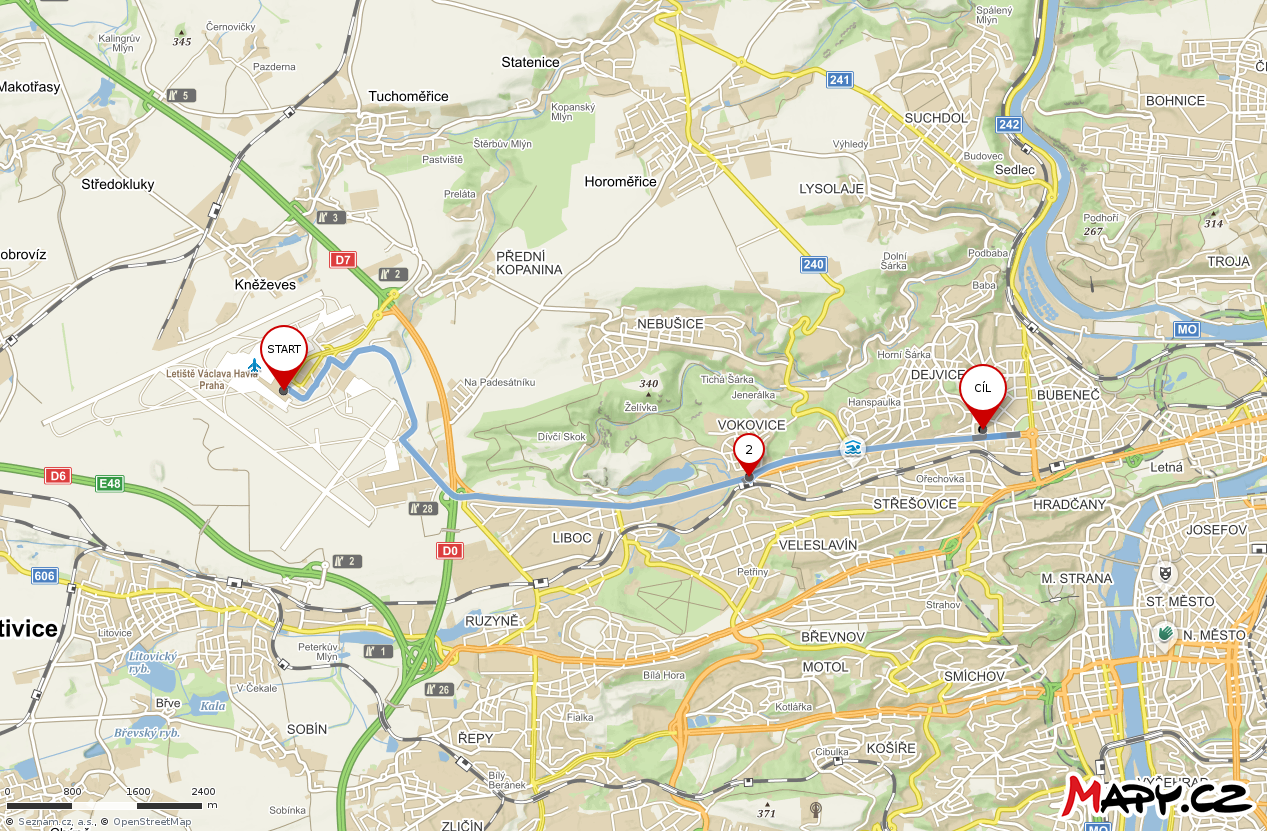 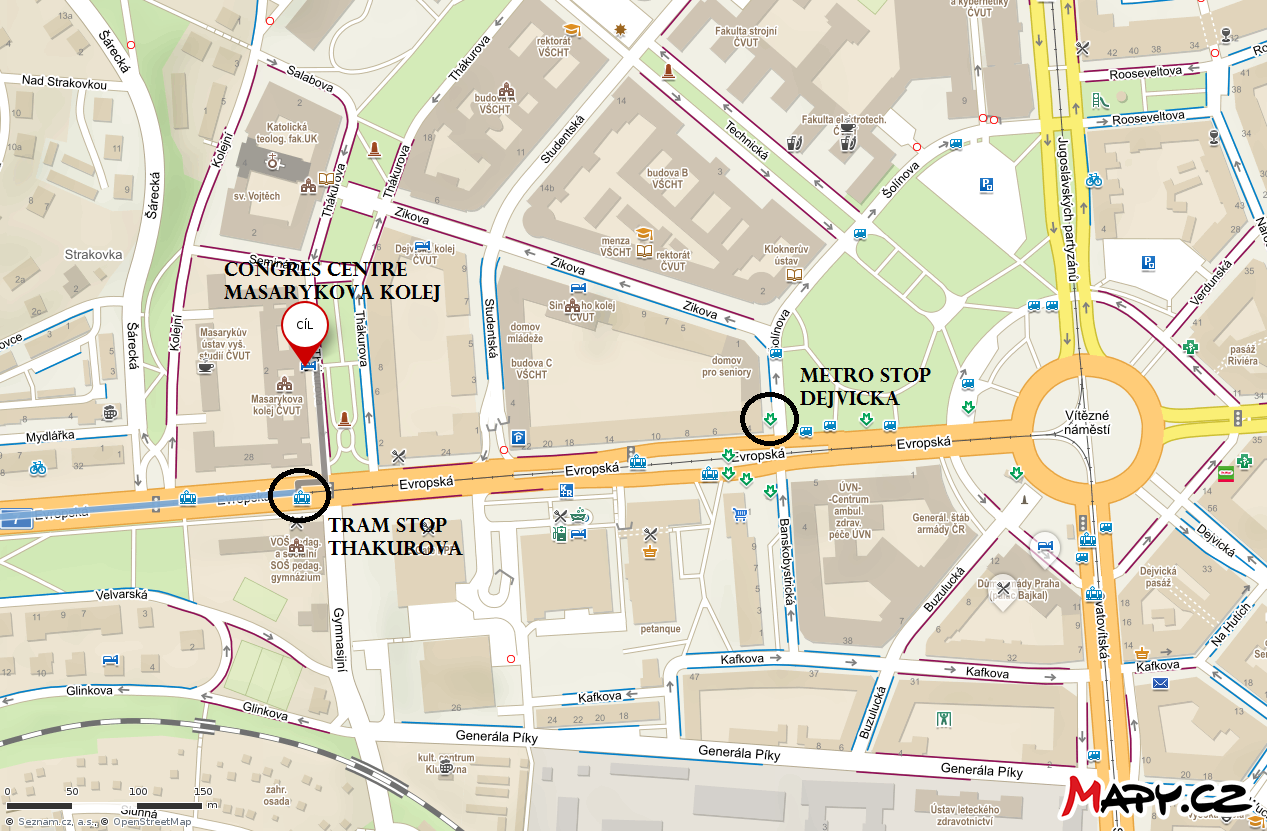 